Stránka 1 z 2Ing.Vladimír Chmelař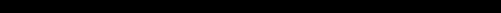 Od:	"Ing.Miroslav Frkal" <miroslav.frkal@skstatek.cz>Komu:	"CHMELAŘ Vladimír" <vladimir.chmelar@skstatek.cz>Odesláno: 4. prosince 2017 8:18Předmět:	Objednávka	Original Message	From: Lerch Miroslav NAVOS-KM To: Ing.Miroslav Frkal Sent: Friday, December 01, 2017 3:18 PM Subject: RE: KukuřiceAkceptujeme Vaši objednávku na čištění a sušení kukuřice.S pozdravemMiroslav Lerch Vedoucí divizeTel.: +420 555 530 115 | GSM: +420 724 724 901 Email: miroslav.lerch@navos­km.czNAVOS, a. s. | IČO: 47674857Adresa sídla : Čelakovského 1858/27 | 767 01 Kroměříž Pracoviště: Otická 39/2902, 746 01 OpavaZápis v obchodním rejstříku: pod sp. zn. B 4091/KSBR Začlenění do koncernu: člen koncernu AGROFERTID datové schránky: gynfcq3 | www.navos­km.czTento e-mail a jakékoliv k němu připojené dokumenty mohou být důvěrné a jsou určeny pouze jeho adresátům.Jestliže jste obdržel(a) tento e-mail omylem, informujte laskavě neprodleně jeho odesílatele. Obsah tohoto emailu i s přílohami a jeho kopie vymažte ze svého systému.Nejste-li zamýšleným adresátem tohoto emailu, nejste oprávněni tento email jakkoliv užívat, rozšiřovat, kopírovat či zveřejňovat.Odesílatel e-mailu neodpovídá za eventuální škodu způsobenou modifikacemi či zpožděním přenosu e-mailu.V případě, že je tento e-mail součástí obchodního jednání:- vyhrazuje si odesílatel právo ukončit kdykoliv jednání o uzavření smlouvy, a to z jakéhokoliv důvodu i bez uvedení důvodu.- a obsahuje-li nabídku, je adresát oprávněn nabídku bezodkladně přijmout; Odesílatel tohoto e-mailu (nabídky) vylučuje přijetí nabídky ze strany příjemce s dodatkem či odchylkou.- trvá odesílatel na tom, že příslušná smlouva je uzavřena teprve výslovným dosažením shody na všech jejích náležitostech.- odesílatel tohoto emailu informuje, že není oprávněn uzavírat za společnost žádné smlouvy s výjimkou případů, kdy k tomu byl písemně zmocněn nebo písemně pověřen a takové pověření nebo plná moc byly adresátovi tohoto emailu případně osobě, kterou adresát zastupuje, předloženy nebo jejich existence je adresátovi či osobě jím zastoupené známá.From: Ing.Miroslav Frkal [mailto:miroslav.frkal@skstatek.cz] Sent: Wednesday, November 29, 2017 7:29 AMTo: Lerch Miroslav NAVOS-KMSubject: KukuřiceStránka 2 z 2O B J E D N Á V K AObjednáváme si u Vás sušení a čištění 80 - 90 tun zrna kukuřice. Při předpokládané vlhkosti zrna 29 - 31 % při sklizni, by cena za sušení a čištění neměla.překročit částku 800 Kč/tunu.Prosím o akceptování naší objednávky.S pozdraveming. Frkal MiroslavagronomŠkolní statek, Opava, p.o.tel.: 602 729 194e-mail: miroslav.frkal@skstatek.cz